PhonicsPhonics is taught daily. The children are introduced to the new sound and taught how to say, read and write the sound. We use the Jolly Phonics rhymes, actions and stories. This link introduces each sound: https://www.youtube.com/channel/UCRtMqfyqwo3NL-g7qsrUfWQ/videos‘Geraldine the Giraffe’ helps children to hear the phoneme in context: https://youtu.be/sUmUpf-JNoU Phonemes (sounds) are introduced in the following order:Look at the table above to identify which sound you and your child should be learning at home.Some of our new phonemes are digraphs eg ff, ch, oa. These are two letters that make one sound. This link explains this further: https://www.youtube.com/watch?v=nfWCcIz2QjkHere are some additional resources which may be useful:Jolly Phonics website: https://www.jollylearning.co.uk/jolly-phonics/ Jolly Phonics songs with words: https://youtu.be/jvAYUvQUrGo Videos of children saying the pure sounds, singing the Jolly Phonics songs and making the actions: https://www.youtube.com/playlist?list=PL4Lm2K-C_b0eSqQS4yHcQW3KaFIiDCFug Use the following activities to teach one phoneme (sound) each day: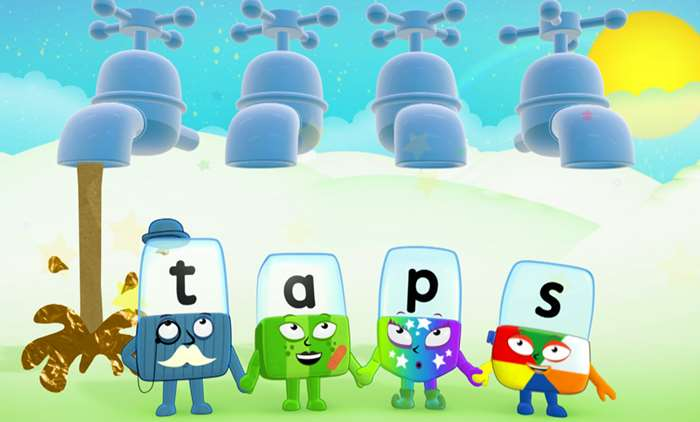 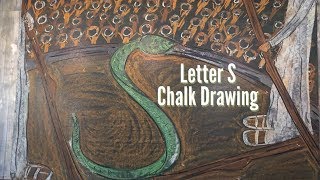 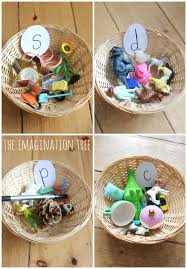 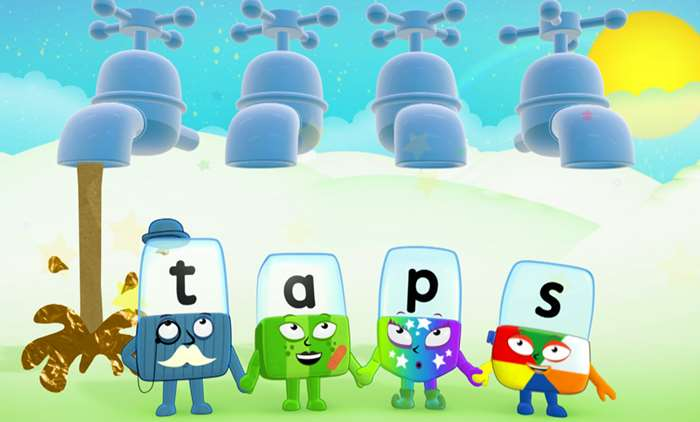 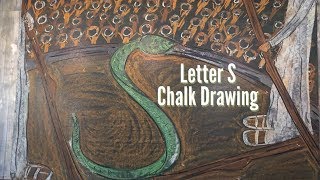 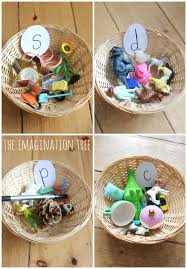 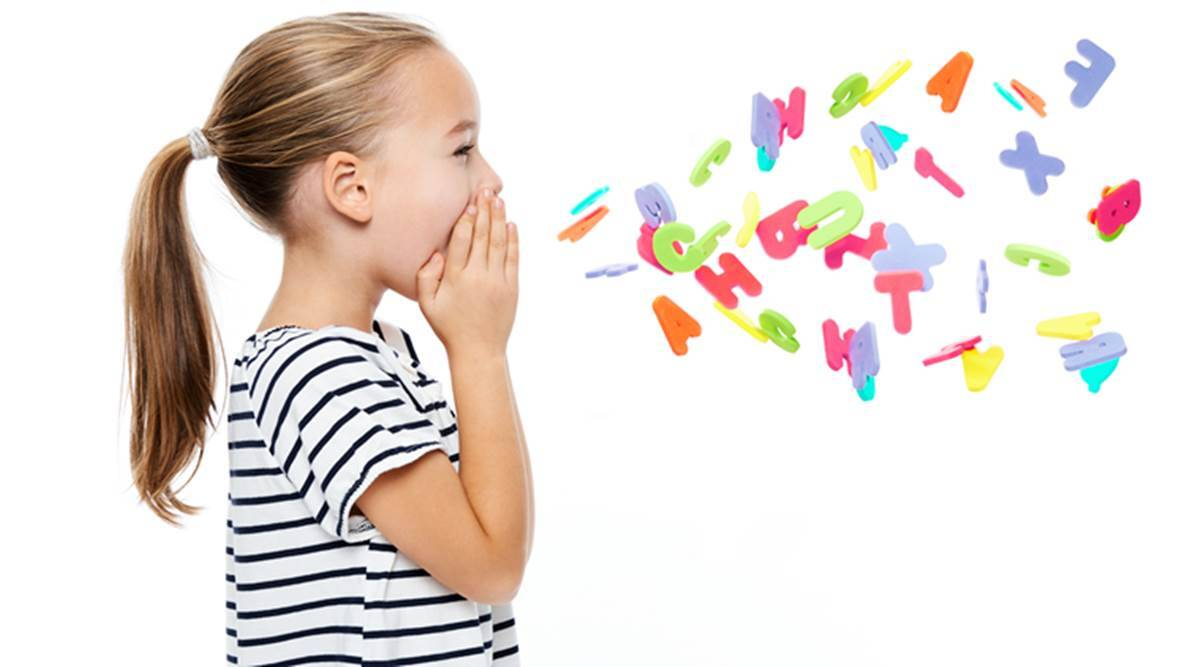 Week beginning:Phonemes (sounds)2.11.20ck e u r9.11.20h b f l16.11.20ff ll ss23.11.20ch sh th ng30.11.20ai ee igh oa7.12.20OO/oo ar or